Муниципальное автономное дошкольное образовательное учреждение« Детский сад № 26 общеразвивающего вида».                                          Образовательная деятельностьв средней группе в   области«Художественно – эстетическое развитие»Тема «Пригласительная для мамы»(с использование салфеточной аппликации)Воспитатель Самодурова Роза Ефимовнапервая квалификационная категорияоктябрь   2014 г.Задачи:Воспитывать интерес к салфеточной аппликации, расширяя возможности создания разнообразных деталей из гофротрубочек (цветок, лепесток, стебель);Закрепить навыки аккуратного наклеивания. Воспитывать навыки организации и планирования работы, формировать умение работать по схеме; Интегративные задачи:ОО «Физическое развитие»1.Развивать  умение согласовывать свои движения с движениями других детей.ОО «Коммуникативно-личностное развитие»1. Воспитывать любовь и заботливое отношение к самому близкому человеку – маме, желание порадовать её;ОО «Познание»1. Познакомить детей с новым видом открытки «Пригласительный билет»;Предварительная работа: беседа о празднике День матери, чтение стихотворений о маме.Материалы: пригласительные открытки разной тематики, бумага – основа для пригласительного билета, бумажные салфетки, карандаш, клей, кисти для клея, салфетки, напечатанный текст приглашения.Ход  совместной деятельности:Ребята, посмотрите, сколько у нас сегодня гостей! Давайте мы всем гостям подарим свою улыбку,  поздороваемся песенкой «Доброе утро».Доброе утро! Улыбнись скорее!
И сегодня весь день станет веселее!
Мы погладим лобик, носик и щечки!
Станем мы красивыми, как в саду цветочки!
Разотрем ладошки, сильнее, сильнее.
А теперь похлопаем быстрее, быстрее.
Ушки мы теперь потрем и здоровье сбережем.
Улыбнемся снова, будьте все здоровы.Ребята,  к какому празднику мы с вами готовимся? (День Матери).Это очень важный праздник, ведь мама самый близкий и родной человек.                        Скажите, какая ваша мама? (добрая, заботливая, красивая, милая, ласковая и т. д.)Мы с вами готовим праздник – концерт для ваших мам и бабушек. Как они могут узнать про наш праздник? (сказать, написать объявление).Ребята, есть специальная открытка – пригласительный билет (показ таких открыток).Для чего нужна такая открытка?Где мы можем взять пригласительный билет? (купить, сделать)Сегодня я предлагаю изготовить пригласительный билет и украсить цветком из салфеток (показ образца).Давайте вспомним и расскажем, как делать аппликацию из гофротрубочек из салфетки. В этом вам поможет схема.Кладём салфетку уголком к себе. Карандаш серединкой  кладём на уголок.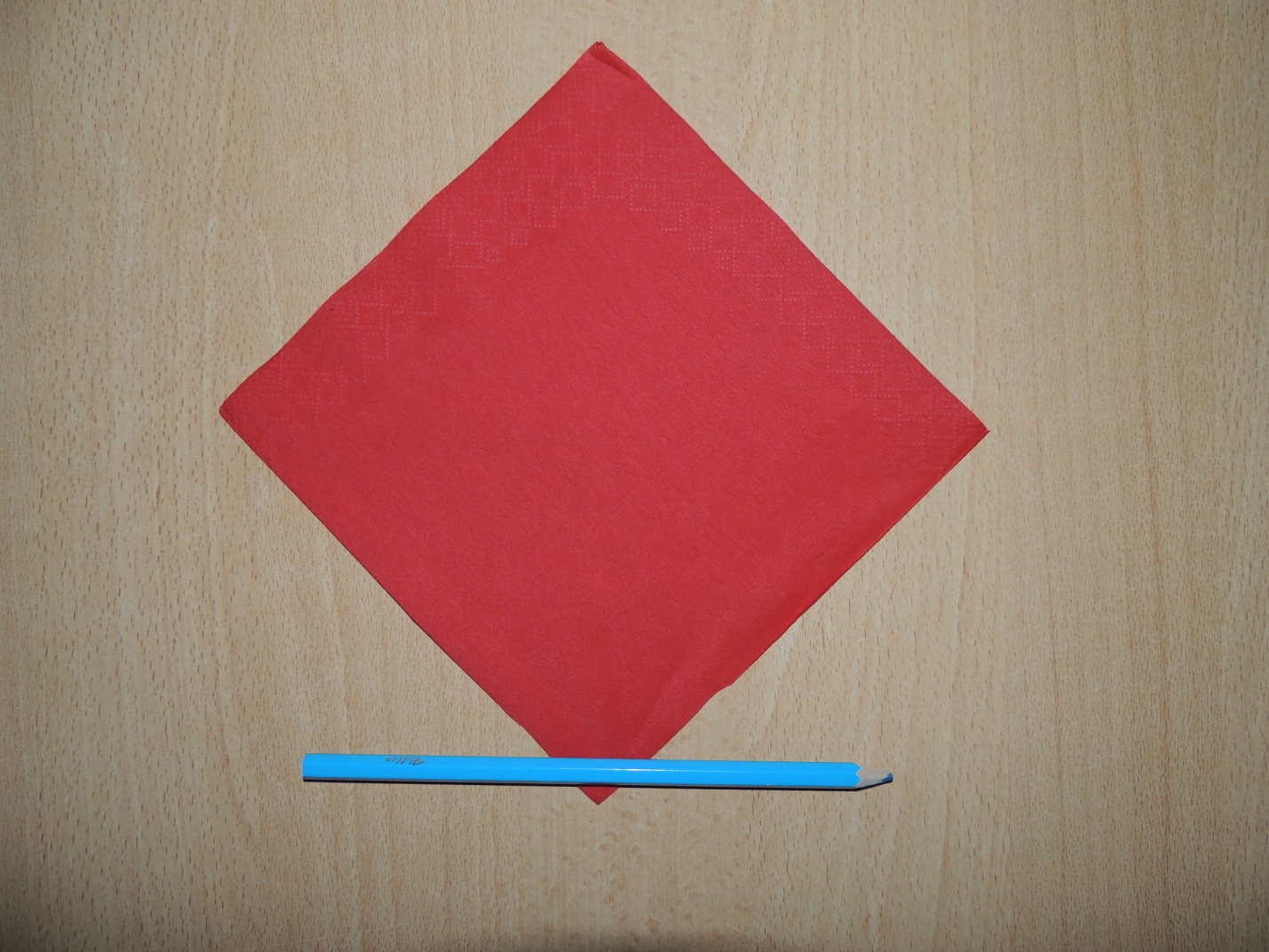 Скручиваем в плотную трубочку.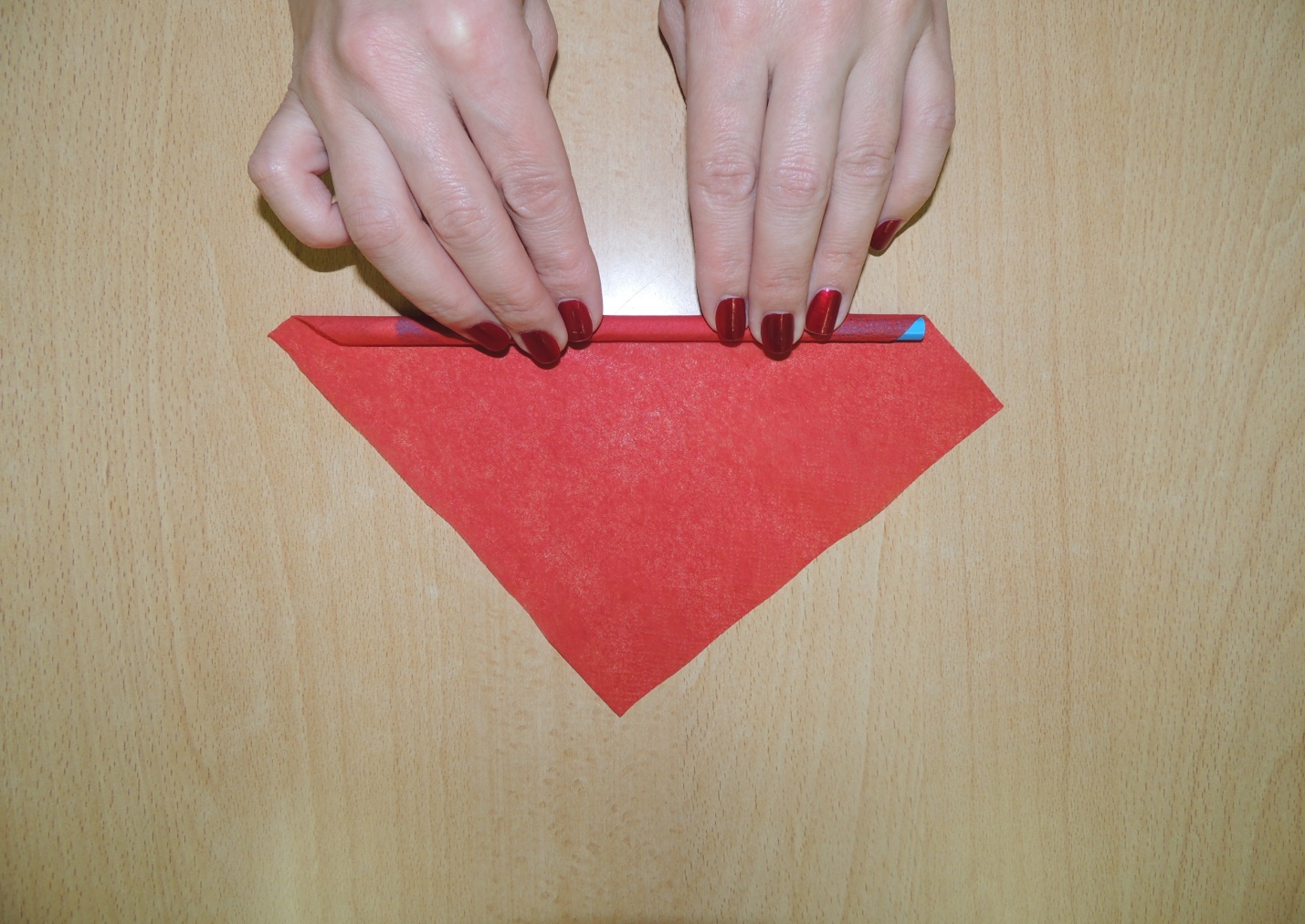 Держим пальчиками в серединке и сжимаем сначала с одной стороны, затем с другой.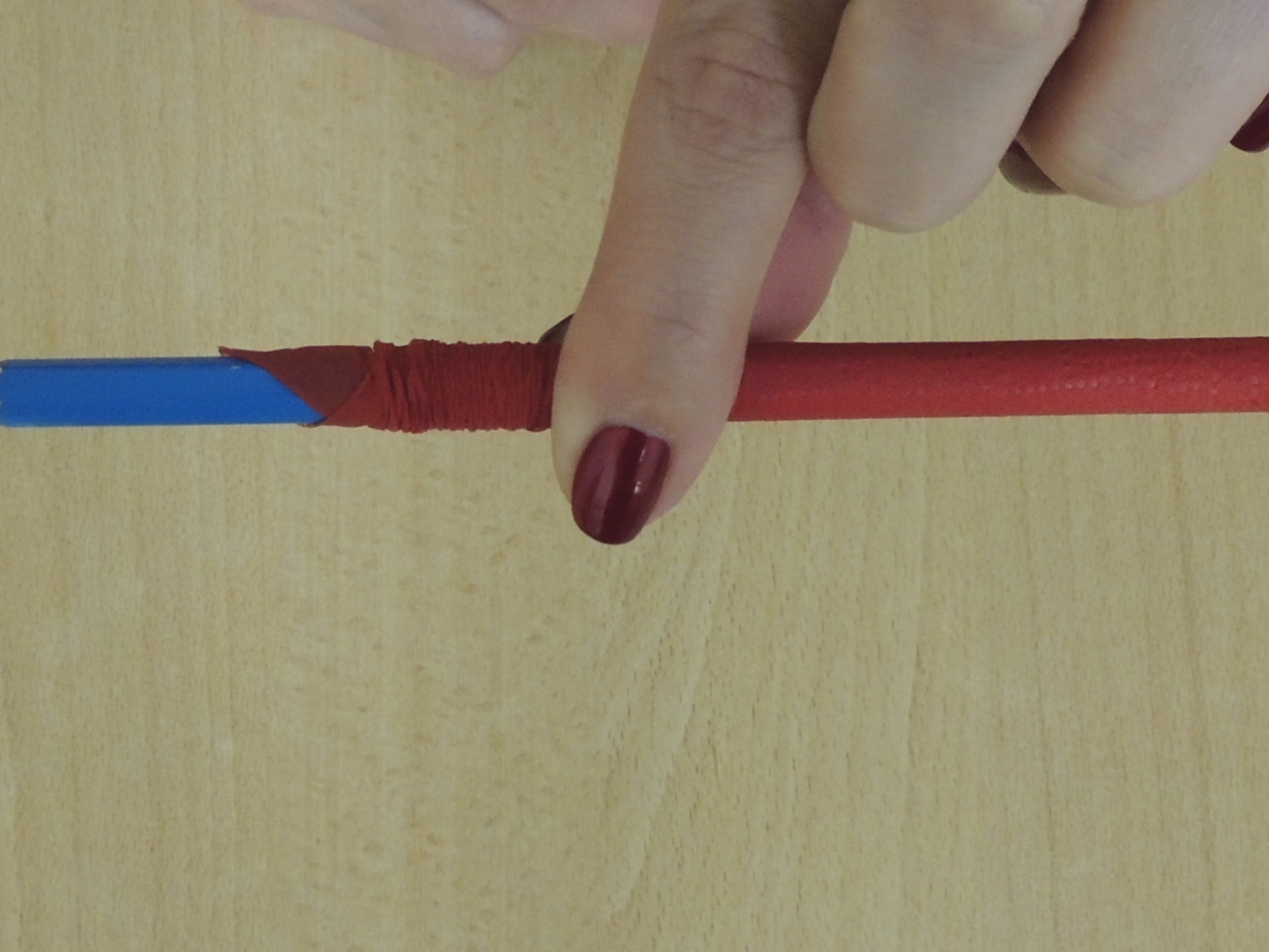 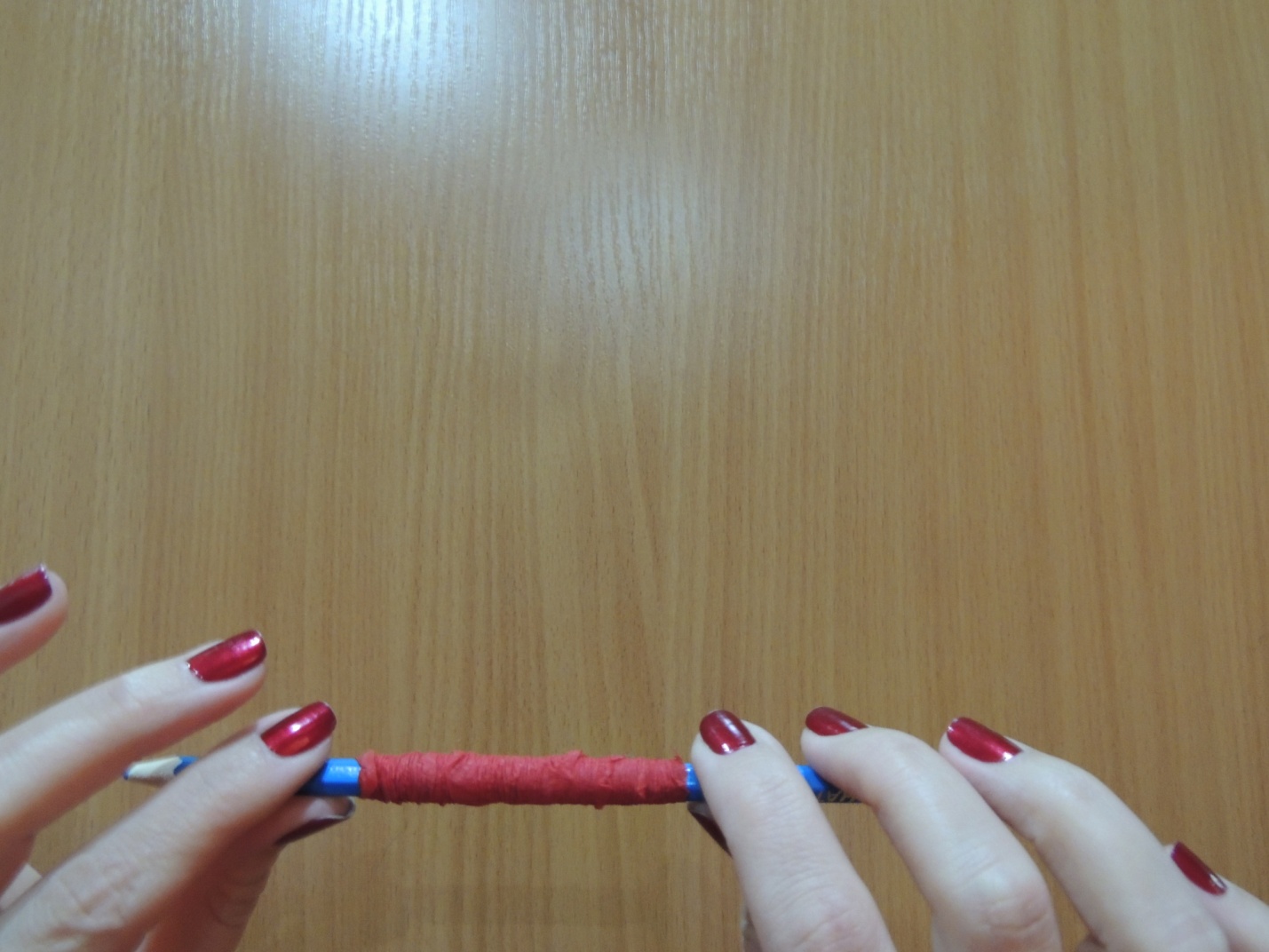 Захватываем трубочку в кулачок и вытаскиваем карандаш.Гофротрубочка готова.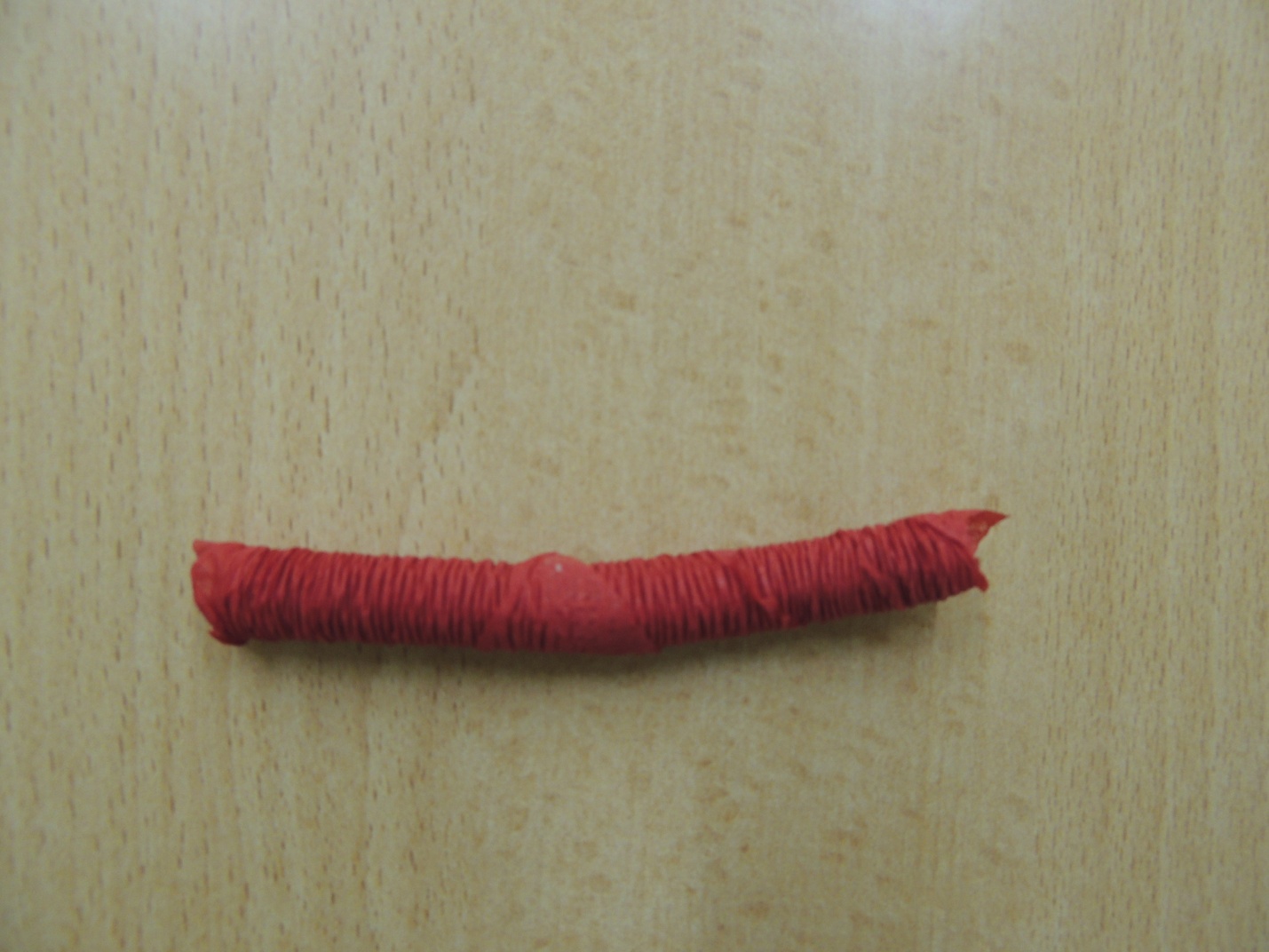 Чтобы сформировать цветок, мы скручиваем гофротрубочку в улитку и склеиваем конец трубочки. 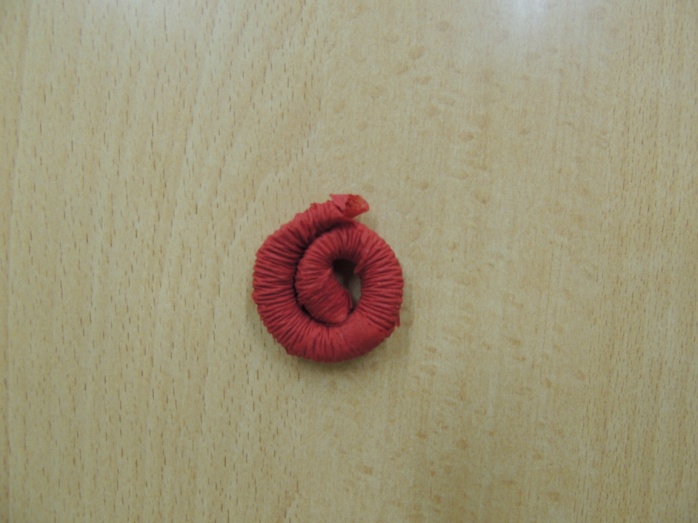 Для лепестка соединяем концы гофротрубочки , прижимаем и склеиваем. 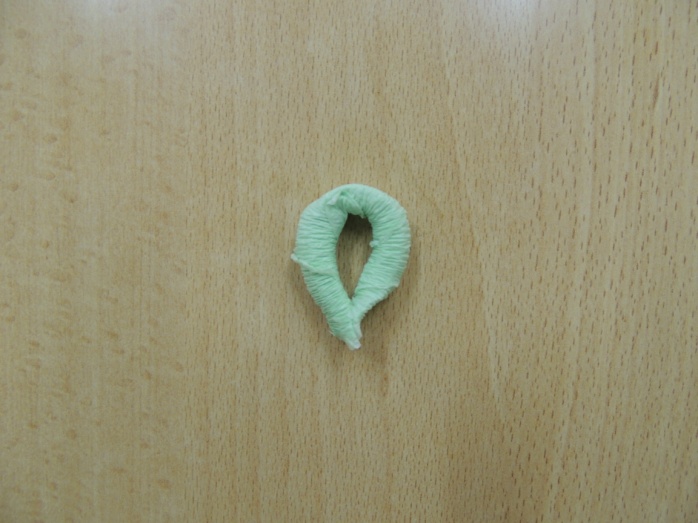 Сначала мы приготовим все детали, а затем приклеим на заготовку по образцу.Чтобы подготовить пальчики к работе, сделаем пальчиковую гимнастику и расскажем, как мы помогаем маме.Дружно маме помогаем –Пыль повсюду вытираем.Мы белье теперь стираем,Полощем, отжимаем.Подметаем все кругомИ бегом за молоком.Маму вечером встречаем,Двери настежь открываем,Маму крепко обнимаем.(Подражательные движения по тексту.)А теперь я предлагаю занять места за столами и сделать открытку для своей мамы и вклеить готовый текст.Индивидуальная работа под спокойную музыку.Итог: Ребята, вы славно потрудились, создали такие замечательные открытки. Ваши мамы и бабушки узнают о нашем концерте и обязательно придут к нам на праздник.